Муниципальное   дошкольное образовательное учреждение «Детский сад Улыбка» п.СуксунЭколого- педагогический проектдля детей подготовительной группы«Синичка»Разработан : воспитатель- Желтышева Н.АВоспитатель Бабушкина Т.С  Ноябрь  2018 уч. годПроект «Синичка » разработан  для приобщения детей  подготовительной  группы  и их родителей к всероссийской эколого-культурной акции «Покормите птиц», проводимой Союзом охраны птиц России, которая ежегодно стартует 12 ноября (в день «Зиновия -синичника» по русскому земледельческому календарю). Проект может быть использован  в проведении подобного занятия в детском саду, отдельные фрагменты могут стать частью занятий в работе с детьми по экологическому воспитанию, а также развитию практических навыков у дошкольников.Актуальности проекта.В современных условиях проблема экологического воспитания дошкольников приобретает особую остроту и актуальность. Именно в период дошкольного детства происходит становление человеческой личности, формирование начал экологической культуры. Поэтому очень важно разбудить в детях интерес к живой природе, воспитывать любовь к ней, научить беречь окружающий мир. Птицы окружают нас круглый год, принося людям пользу и радость. В холодное время года доступной пищи становится значительно меньше, но потребность в ней возрастает. Иногда естественный корм становится практически недоступным, поэтому многие птицы не могут пережить зиму и погибают. И мы, педагоги, совместно с родителями, должны научить воспитанников видеть это, пополняя представления о зимующих птицах, их повадках и образе жизни, создать условия для общения ребенка с миром природы. Для того чтобы научить детей правильно относиться к миру природы, необходима практическая деятельность по сохранению природной среды.Успех в реализации данного проекта невозможен без помощи и поддержки со стороны родителей. Необходимо их убедить в значении подобной операции для формирования экологически грамотного поведения детей. Осознание того факта, что маленькие дети спасают чьи-то жизни и помогают природе получить «бесплатных» помощников, спасающих леса, сады и огороды от вредителей, вселяет гордость в их души. Поддержать собственного ребенка в желании помочь птицам – обязанность каждого родителя. Только получив опыт практической личностно-значимой природоохранной деятельности, дети начинают приобретать крупицы экологического сознания.  Тип проекта: проектно – исследовательскийУчастники проекта; дети подготовительной  группы 23 человека,  родители, воспитатели Желтышева Н.А Бабушкина Т.СПродолжительность проекта:  с  05.11.2018 ПО 15.11.2018Проблема:У воспитанников недостаточно знаний о всероссийской эколого-культурной акции «Покормите птиц». Цель: формирование экологических знаний о зимующих птицах и ответственного, бережного отношения к ним.Задачи:Образовательные:1. Расширить знания о роли птиц в природе и жизни человека.2. Сформировать представления о причинах гибели птиц в зимний период.3. Научить распознавать птиц по характерным признакам.Воспитательные:1. Воспитывать у детей заботливое отношение к природе, желание помочь птицам в трудных зимних условиях.2. Формировать экологически грамотное отношение к подкормке птиц в зимний период.3. Воспитывать самостоятельность, коммуникативные навыки работы в пареи в группе.Развивающие:1. Развивать умения определять взаимосвязи между подкормкой птиц и их поведением в период гнездования и выкармливания птенцов.2. Формировать умения сравнивать, выявлять отличительные признаки.3. Развивать творческие способности детей.4. Развивать познавательную активность, самостоятельность, умение рассуждать, делать умозаключения.5. Расширить и активизировать словарный запас, грамматическую сторону речи по теме.6. Добиться тесного взаимодействия, партнерских отношений с родителями в вопросах гармоничного развития у ребенка речи.7. Добиваться партнерских отношений между детьми группы, родителями и педагогами. 8. Приобщение детей и их родителей к природоохранной операции по организации подкормки зимующих птиц.I этап  предварительный- Обсуждение цели, задачи с детьми и родителями.- Создание необходимых условий для реализации проекта. II этап  целеполаганиеВведение детей в проблему: педагог формирует проблему, выясняя, что детям известно о синичках и о роли птиц в природе и жизни человека.III этап Практическая деятельностьВнедрение в воспитательно-образовательный процесс эффективных методов и приемов по расширению знаний дошкольников о синицеЗаготовка корма для синицИзготовление кормушекСодержание работы в процессе реализации проекта.Познавательное развитие:1. Формирование целостной картины мира. НОД  тема: «Зимующие птицы»Беседы на темы:«Как живут наши пернатые друзья зимой», «Кто заботится о птицах», «Пользу или вред приносят птицы?», «Меню птиц», «Как дети с родителями заботятся о птицах зимой?».Наблюдение за птицами.Наблюдение за синицей, наблюдение за разными птицами. Труд.Изготовление кормушек, подкормка птиц.Социально-коммуникативное развитие.Чтение рассказов: И. Тургенева  «Воробей»,  Н. Рубцова «Воробей» и «Ворона». Сухомлинского «О чём плачет синичка», просмотр мультфильма «Высокая горка»,  посещение  детской  библиотека   п. Суксун - просмотр презентаций: "Синица". Обсуждение пословиц, поговорок, отгадывание загадок; рассматривание иллюстраций с изображением зимующих птиц.Речевое развитие. Разивать  диалоговую, повествовательную  речь через пересказ рассказа В.Бианки«Синичкин  календарь».Художественно-эстетическое развитие:Лепка из пластилина. Тема: «Синички»Оригами  «Синички»Изготовление информационного  материала  для родителей  детей ДОУРабота с родителями.Сообщение для родителей: «Как и из чего можно сделать кормушку для птиц». Изготовление  кормушек.Подготовка  корма  для птиц.IV этап результат  реализации проекта: У детей подготовительной группы  расширился кругозор  о зимующих птицах.  Проведенные  мероприятия  способствовали  формированию  заботливому отношению к природе, желание помочь птицам в трудных зимних условиях. Дети и  родители  приобщены  к природоохранной операции по организации подкормки зимующих птиц.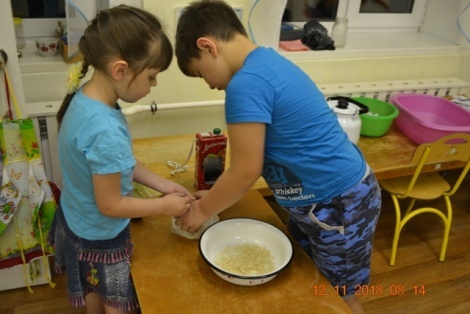 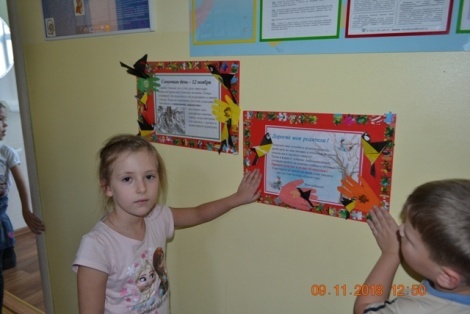 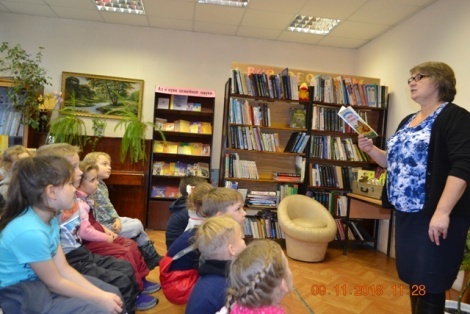 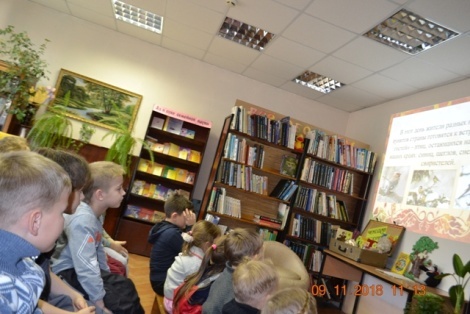 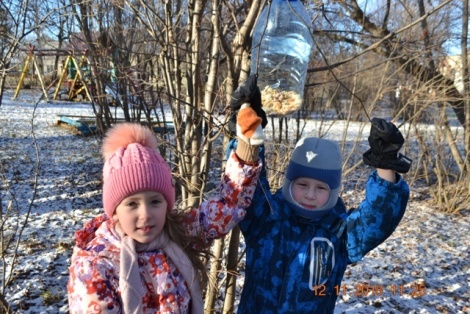 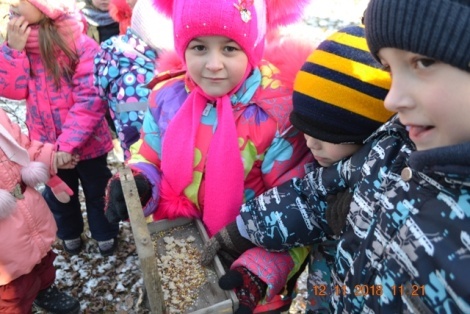 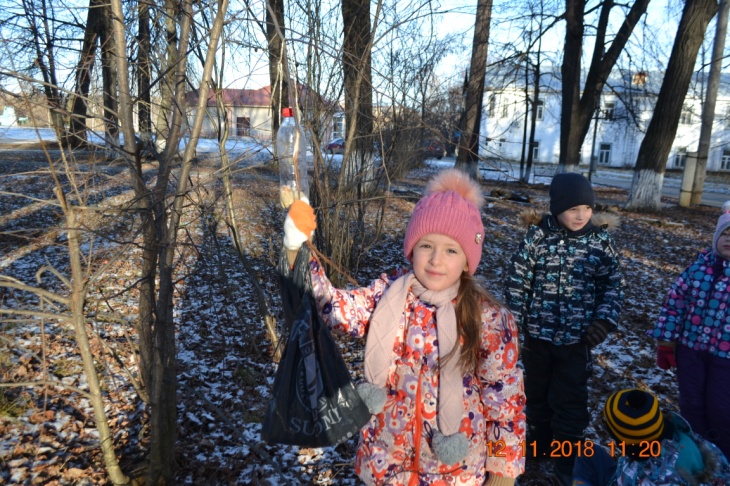 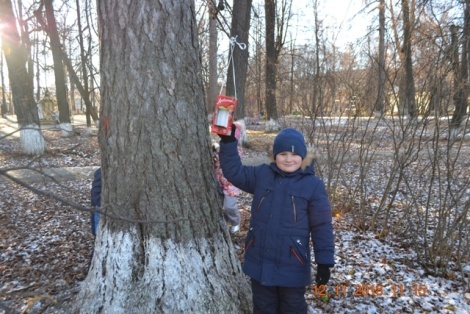 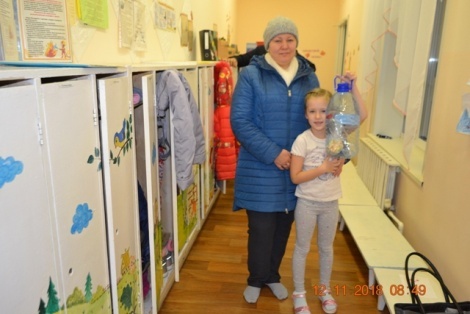 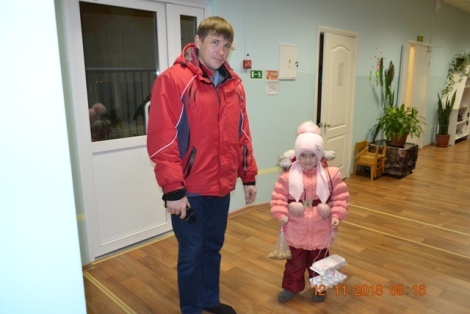 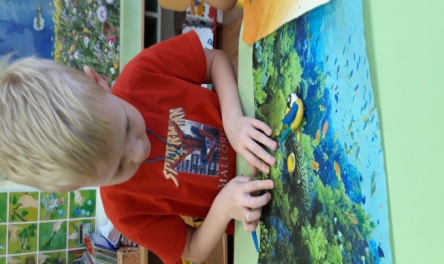 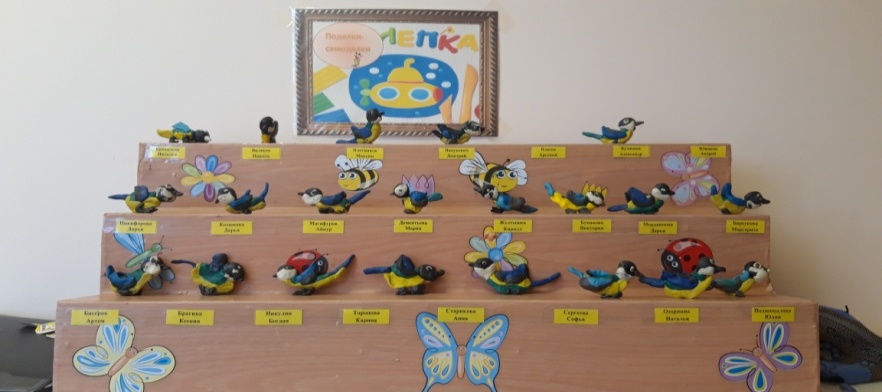 ПриложениеКонспект НОД Художественно-эстетическое развитие (лепка)с  детьми  старшего возраста группы  «Ягодка» Бабушкина Т.СДата: 08.11.2018Тема: «Синица»Цель:
Учить детей лепить синицу, передавая характерную форму, пропорцию тела и его частей, правильную посадку головы, положение хвоста, крыльев.Задачи:Учить детей конструктивному способу лепки синицы из нескольких частей, различающихся по форме и размеру, Развивать чувство формы, способность к композиции, зрительное восприятие, согласованность движений рук, мелку моторику.Воспитывать интерес к живой природе, желание помогать в холодное время года  зимующим птицам.Предварительная работа: Наблюдение за птицами на участке детского сада, в парке с родителями. Беседа о синицах, их пользе. Изготовление родителями и детьми кормушек для зимующих птиц. Материал  «Синица» «Птицы на кормушке», схема поэтапной лепки синицы.Пластилин.Ход деятельностиВоспитатель: Помните, как на прогулке мы с вами наблюдали за птицами на кормушке?Какие птицы прилетали в «птичью столовую»? (Воробьи, синицы)Чем люди подкармливают птиц зимой? (семечками, крупой, хлебными крошками)Чем ещё зимой любят синицы подкормиться на кормушке? (несолёным салом)Воспитатель: мы видели синичек, которые прилетают к нашей кормушке подкрепиться. Давайте, слепим синичек, чтобы родители тоже могли полюбоваться этими красивыми птичками!Объяснение этапов работы:Воспитатель: Посмотрите на синицу (на магнитную доску прикрепить картинку с изображением) и давайте вспомним её внешний вид:маленькая,туловище округлое,голова тоже круглая и маленькая,крылья небольшие,хвост удлиненный,перья жёлтые, с чёрным и синим отливом,клюв короткий,глаза, как чёрные бусины.Воспитатель: Сегодня мы будем лепить синицу из отдельных частей (на доску крепится схема лепки синицы конструктивным способом):Берём небольшой комок жёлтого и синего пластилина, похожий на окраску перьев синиц (обратить внимание детей на изображение синиц).Делим жёлтый комок на две равные части и одну часть делим пополам еще один раз, получилось 3 комка – один большой и два одинаковых, меньшего размера.Из большого кома лепим туловище в форме овала и с одной его вытянутой стороны, оттягиваем хвост - сплющиваем пальцами, чтобы хвост получился похожий на лопатку для сковороды.Осталось два одинаковых куска пластилина:Из одного лепим голову и подставку для лапок: делим кусок пополам и катаем круглую голову, прикрепляя её к туловищу (показать место крепления), из оставшейся части пластилина, делаем лепёшку – подставку, ломаем пополам зубочистку и вставляем её в нижнюю часть туловища (лапки) для устойчивости поделки, закрепляем на подставке.
Из второго - лепим крылья: скатываем шар, сплющиваем, делим стекой пополам – получаем два одинаковых крыла, крепим крылья по бокам туловища.Проверяем устойчивость поделки.На передней части головы синицы крепим клюв Синица готова !Повторение последовательности этапов работы:(1-3 ребёнка повторяют способы выполнения работы.)Воспитатель: Предлагаю начать работу. Дети самостоятельно выполняют работу Индивидуальная помощь педагога.Анализ детских работ:завершённость,аккуратность,самостоятельность,передача движения синицы.